Kentucky DerbyThird Floor Grandstand Starting Gate Tickets to the 2020 Kentucky Derby & Kentucky Oaks, VIP Fast Access Pass, Rooftop Terrace Hospitality, Event Transfers, 3-Night Stay for 2Please note this package can only be used in fundraising events prior to February 2, 2020.This Experience Includes:2 third floor Grandstand tickets (reserved seating; sections 326-327) to the 2020 Kentucky Derby on Saturday, May 2, 20202 third floor Grandstand tickets (reserved seating; sections 326-327) to the 2020 Kentucky Oaks on Friday, May 1, 2020VIP Fast Access Pass allowing for faster and more secured access into Churchill DownsRooftop Terrace hospitality including lunch buffet with beer, wine and sodas, and meet & greet with a celebrity jockey3-night stay (check in Thursday; check out Sunday) at select hotel accommodations in LouisvilleDaily continental breakfast for 2Round-trip ground transfers between your hotel and both eventsWinspire booking & concierge serviceKentucky Derby
Enjoy two third floor Grandstand tickets (reserved seating; tip-up seats with backs; sections 326-327) to the Saturday, May 2, 2020* Kentucky Derby. You’ll have an elevated view of the starting line and final stretch with intimate 5-row seating for increased visibility of all the racing action and the new video board.The Kentucky Derby is a Grade I stakes race for 3-year-old thoroughbred horses, held annually in Louisville, Kentucky. The race is known as "The Most Exciting Two Minutes in Sports" for its duration and is also called "The Run for the Roses" for the blanket of roses draped over the winner. It is the first leg of thoroughbred racing's Triple Crown and draws over 155,000 fans each year.Kentucky Oaks
Enjoy two third floor Grandstand tickets (reserved seating; tip-up seats with backs; sections 326-327) to the Friday, May 1, 2020* Kentucky Oaks.VIP Fast Access Pass
This will allow for faster and more secured access into Churchill Downs’ gates 1, 10, and 17.Rooftop Terrace Hospitality
Enjoy access to Sunny’s Halo Lounge in the Grand Pavilion, the outdoor rooftop party deck with a great view of the entire track. Offering covered open seating dining tables, complimentary beer, wine, soft drinks, and one-time lunch buffet (on both Oaks and Derby Days); simulcast TV coverage, site line view of the Big Board, and situated near a live betting parlor. A celebrity jockey will make an appearance on the day of The Kentucky Derby!Hotel Accommodations
Enjoy a 3-night stay (check in Thursday, April 30; check out Sunday, May 3, 2020*) including daily continental breakfast at the Country Inn and Suites East, Hampton Inn North, Hawthorne Suites East, Wingate Inn East, or comparable hotel, subject to availability.

*Dates subject to change.Ground Transportation
Enjoy round-trip transfers between your hotel and both events.Winspire Booking & Concierge Service
Winspire provides a team of seasoned travel professionals who will help you redeem your experience. All travel related details and reservations are handled for every part of your Winspire experience. Operating as a full-service travel agency, Winspire can assist with extra hotel nights, airfare, and additional guests. This service also provides you with an established network of onsite contacts who can help you book additional experiences, activities and tours.ADDITIONAL INFORMATION:Must be booked a minimum of 90 days in advance. Reservations are subject to availability. Certificates cannot be replaced if lost, stolen or destroyed. All purchases are non-refundable. Packages cannot be resold. Ground transportation is not included unless where specified.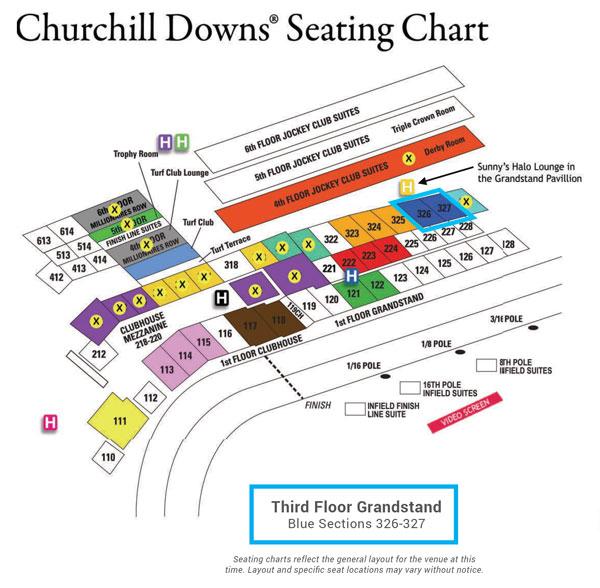 